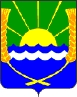 Администрация Красносадовского сельского поселенияАзовского района Ростовской областиПОСТАНОВЛЕНИЕ10.08.2015г.                                                                                  №83                             	В соответствии с Федеральным Законом № 131-ФЗ «Об общих принципах местного самоуправления», на основании Устава муниципального образовании «Красносадовского сельского поселения»ПОСТАНОВЛЯЮ:1. Передать в безвозмездное пользование без права постановки на баланс объекты теплоснабжения: котельная в п. Красный Сад, ул. Мичурина,23; теплотрасса, протяженность 3071м.2.	УМП ЖКХ «Азовское»:2.1. заключить договор передачи имущества в безвозмездное пользование с администрацией Красносадовского сельского поселения;2.2. Обеспечить целевое использование объектов теплоснабжения. 3. Контроль за исполнением настоящего постановления оставляю за собой.     Глава Красносадовскогосельского поселения                                                                    Н.Л. Якубенкоо передаче объектов теплоснабжения в безвозмездное пользование без права постановки на балансУМП ЖКХ «Азовское»